Р О С С И Й С К А Я   Ф Е Д Е Р А Ц И Я Б Е Л Г О Р О Д С К А Я   О Б Л А С Т Ь 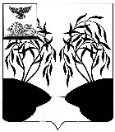 МУНИЦИПАЛЬНЫЙ  СОВЕТ  МУНИЦИПАЛЬНОГО РАЙОНА «РАКИТЯНСКИЙ РАЙОН» БЕЛГОРОДСКОЙ  ОБЛАСТИ          Девятнадцатое заседание Муниципального совета Р Е Ш Е Н И Е от  30 июня 2020 года							                    № 9Об утверждении Порядка увольнения (освобождения от должности, досрочногопрекращения полномочий) в связис утратой доверия лиц, замещающих муниципальные должности Ракитянского районаВ соответствии со статьей 13.1 Федерального закона от 25 декабря 2008 года №273-Ф3 «О противодействии коррупции», Федеральными законами от 6 октября 2003 года №131-Ф3 «Об общих принципах организации местного самоуправления в Российской Федерации», от 3 декабря 2012 г. № 230-ФЗ «О контроле за соответствием расходов лиц, замещающих государственные должности, и иных лиц их доходам», от 7 мая 2013 года № 79-ФЗ «О запрете отдельным категориям лиц открывать и иметь счета (вклады), хранить наличные денежные средства и ценности в иностранных банках, расположенных за пределами территории Российской Федерации, владеть и (или) пользоваться иностранными финансовыми документами», Уставом муниципального района «Ракитянский район»,  Муниципальный   совет Ракитянского района р е ш и л:1. Утвердить Порядок увольнения (освобождения от должности, досрочного прекращения полномочий) в связи с утратой доверия лиц, замещающих муниципальные должности Ракитянского района (прилагается).2. Опубликовать настоящее решение в порядке, предусмотренном Уставом муниципального района «Ракитянский район».3.Настоящее решение вступает в силу со дня его официального опубликования.4. Контроль за исполнением настоящего решения возложить на постоянную комиссию Муниципального совета по вопросам местного самоуправления, работы Муниципального совета (Костинов Ю.Д.).ПредседательМуниципального совета                                                               Н. М. ЗубатоваПриложение Утвержденрешением Муниципального совета Ракитянского районаот 30 июня 2020 г. № 9ПОРЯДОКувольнения (освобождения от должности, досрочного прекращения полномочий) в связи с утратой доверия лиц, замещающих муниципальные должности Ракитянского района1. Настоящий  Порядок разработан  в соответствии с Федеральными законами от 06.10.2003 г. № 131-ФЗ «Об общих принципах организации местного самоуправления в Российской Федерации», от 25.12.2008 г. №273-ФЗ «О противодействии коррупции», от 3 декабря 2012 г. № 230-ФЗ «О контроле за соответствием расходов лиц, замещающих государственные должности, и иных лиц их доходам», от 7 мая 2013 года № 79-ФЗ «О запрете отдельным категориям лиц открывать и иметь счета (вклады), хранить наличные денежные средства и ценности в иностранных банках, расположенных за пределами территории Российской Федерации, владеть и (или) пользоваться иностранными финансовыми документами», Уставом  муниципального района «Ракитянский район» Белгородской области и определяет порядок увольнения (освобождения от должности, досрочного прекращения полномочий) в связи с утратой доверия лица, замещающего муниципальную должность Ракитянского района, за нарушения коррупционного характера (далее – лицо, замещающее муниципальную должность).2. Лицо, замещающее муниципальную должность, в порядке, предусмотренном федеральными конституционными законами, федеральными законами, законами субъектов Российской Федерации, муниципальными нормативными правовыми актами, подлежит увольнению (освобождению от должности, досрочного прекращения полномочий) и досрочного прекращения полномочий в связи с утратой доверия в случае:1) непринятия лицом мер по предотвращению и (или) урегулированию конфликта интересов, стороной которого оно является;2) непредставления лицом сведений о своих доходах, об имуществе и обязательствах имущественного характера, а также о доходах, об имуществе и обязательствах имущественного характера своих супруги (супруга) и несовершеннолетних детей либо представления заведомо недостоверных или неполных сведений;3) участия лица на платной основе в деятельности органа управления коммерческой организации, за исключением случаев, установленных федеральным законом;4) осуществления лицом предпринимательской деятельности;5) вхождения лица в состав органов управления, попечительских или наблюдательных советов, иных органов иностранных некоммерческих неправительственных организаций и действующих на территории Российской Федерации их структурных подразделений, если иное не предусмотрено международным договором Российской Федерации или законодательством Российской Федерации,6) несоблюдение лицом, замещающим муниципальную должность, запрета, открывать и иметь счета (вклады), хранить наличные денежные средства и ценности в иностранных банках, расположенных за пределами территории Российской Федерации, владеть и (или) пользоваться иностранными финансовыми инструментами.3. Лицо, замещающее муниципальную должность, которому стало известно о возникновении у подчиненного ему лица личной заинтересованности, которая приводит или может привести к конфликту интересов, также подлежит увольнению (освобождению от должности) в связи с утратой доверия в случае непринятия им мер по предотвращению и (или) урегулированию конфликта интересов, стороной которого является подчиненное ему лицо.4. До принятия решения об увольнении (досрочном прекращении полномочий, освобождении от должности) в связи с утратой доверия у лица, замещающего муниципальную должность, запрашивается письменное объяснение. Если по истечении трех рабочих дней такое объяснение не представлено лицом, замещающим муниципальную должность, составляется соответствующий акт.Непредставление лицом, замещающим муниципальную должность, объяснения не является препятствием для принятия решения об увольнении (освобождении от должности, досрочном прекращении полномочий) в связи с утратой доверия.5. Решение об увольнении (освобождении от должности, досрочного прекращения полномочий) в связи с утратой доверия принимается Муниципальным советом Ракитянского района голосованием, большинством голосов от установленной численности членов Муниципального совета Ракитянского района на основании:- информации Губернатора Белгородской области, уполномоченного на принятие от лиц, претендующих на замещение либо замещающих муниципальные должности, сведений о доходах, расходах, об имуществе и обязательствах имущественного характера, о представлении недостоверных или неполных указанных сведений; - решения комиссии по урегулированию конфликта интересов и по контролю за достоверностью сведений о доходах, расходах, об имуществе и обязательствах имущественного характера, представляемых лицами, замещающими муниципальные должности Ракитянского района по результатам проверки и предварительного рассмотрения вопроса об увольнении (освобождении от должности, досрочном прекращении полномочий) в связи с утратой доверия лица, замещающего муниципальную должность;- объяснений лица, замещающего муниципальную должность, при рассмотрении вопроса об увольнении (освобождении от должности, досрочном прекращении полномочий) в связи с утратой доверия;- иных материалов, свидетельствующих о наличии оснований для рассмотрения вопроса об увольнении (освобождении от должности, досрочном прекращении полномочий) в связи с утратой доверия лица, замещающего муниципальную должность.6. При рассмотрении вопроса об увольнении (освобождении от должности, досрочном прекращении полномочий) в связи с утратой доверия учитывается характер совершенного лицом, замещающим муниципальную должность, коррупционного правонарушения, его тяжесть, обстоятельства, при которых оно совершено, соблюдение им других ограничений и запретов, требований о предотвращении или об урегулировании конфликта интересов и исполнение им обязанностей, установленных в целях противодействия коррупции, а также предшествующие результаты исполнения лицом, замещающим муниципальную должность, своих должностных обязанностей.7.  Вопрос об увольнении (освобождении от должности, досрочном прекращении полномочий) в связи с утратой доверия должен быть рассмотрен и соответствующее решение принято не позднее 30 дней со дня поступления информации о совершении лицом, замещающим муниципальную должность, коррупционного правонарушения, не считая периода временной нетрудоспособности, пребывания его в отпуске, других случаев неисполнения должностных обязанностей по уважительным причинам, а также времени проведения проверки и рассмотрения ее материалов комиссией по урегулированию конфликта интересов и по контролю за достоверностью сведений о доходах, расходах, об имуществе и обязательствах имущественного характера, представляемых лицами, замещающими муниципальные должности Ракитянского района.8. В решении об увольнении (освобождении от должности, досрочном прекращении полномочий) в связи с утратой доверия лица, замещающего муниципальную должность, в качестве основания указываются случаи, предусмотренные статьей 13.1 Федерального закона от 25.12.2008 г. № 273-ФЗ    «О противодействии коррупции», существо совершенного им коррупционного правонарушения. 9. Копия решения об увольнении (освобождении от должности, досрочном прекращении полномочий) в связи с утратой доверия лица, замещающего муниципальную должность, вручается ему под роспись в течение пяти рабочих дней со дня принятия соответствующего решения.10. Сведения о применении к лицу, замещающему муниципальную должность   взыскания в виде увольнения (освобождения от должности) в связи с утратой доверия за совершение коррупционного правонарушения включаются  органом местного самоуправления, в котором это лицо замещало соответствующую должность, в реестр лиц, уволенных в связи с утратой доверия, предусмотренный статьей 15 Федерального закона № 273-ФЗ от 25.12.2008 года.11. Лицо, замещающее муниципальную должность, вправе обжаловать решение об увольнении (освобождении от должности, досрочном прекращении полномочий) в судебном порядке.12. Расторжение контракта (трудового договора) в связи с утратой доверия для лиц, замещавших муниципальную должность, оформляется на основании решения Муниципального совета Ракитянского района в соответствии с нормами Трудового кодекса Российской Федерации и иными нормативно-правовыми актами.